We will not use a daily conduct chart.  We will use Logical Consequences.  I will make a note of disruptive behavior that needs to be corrected at-home by parents.                            Logical Consequences"You break it, you fix it" - used in situations when something has been broken or a mess has been made—whether accidentally or intentionally. Loss of Privilege - used when children's behavior does not meet pre-established expectations. The consequence is that the child loses the privilege of participating in an activity Positive Time-Out - used when a teacher believes that a child needs a way to calm down and recover self-control.These are rules that your child will follow daily.  Please speak to your child about these rules and your expectations.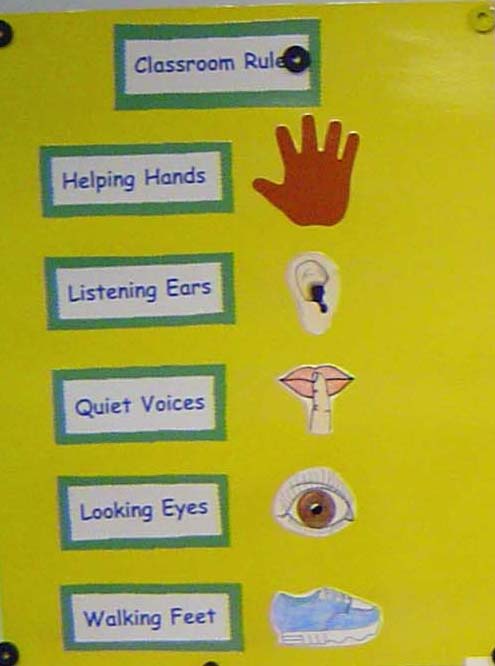 